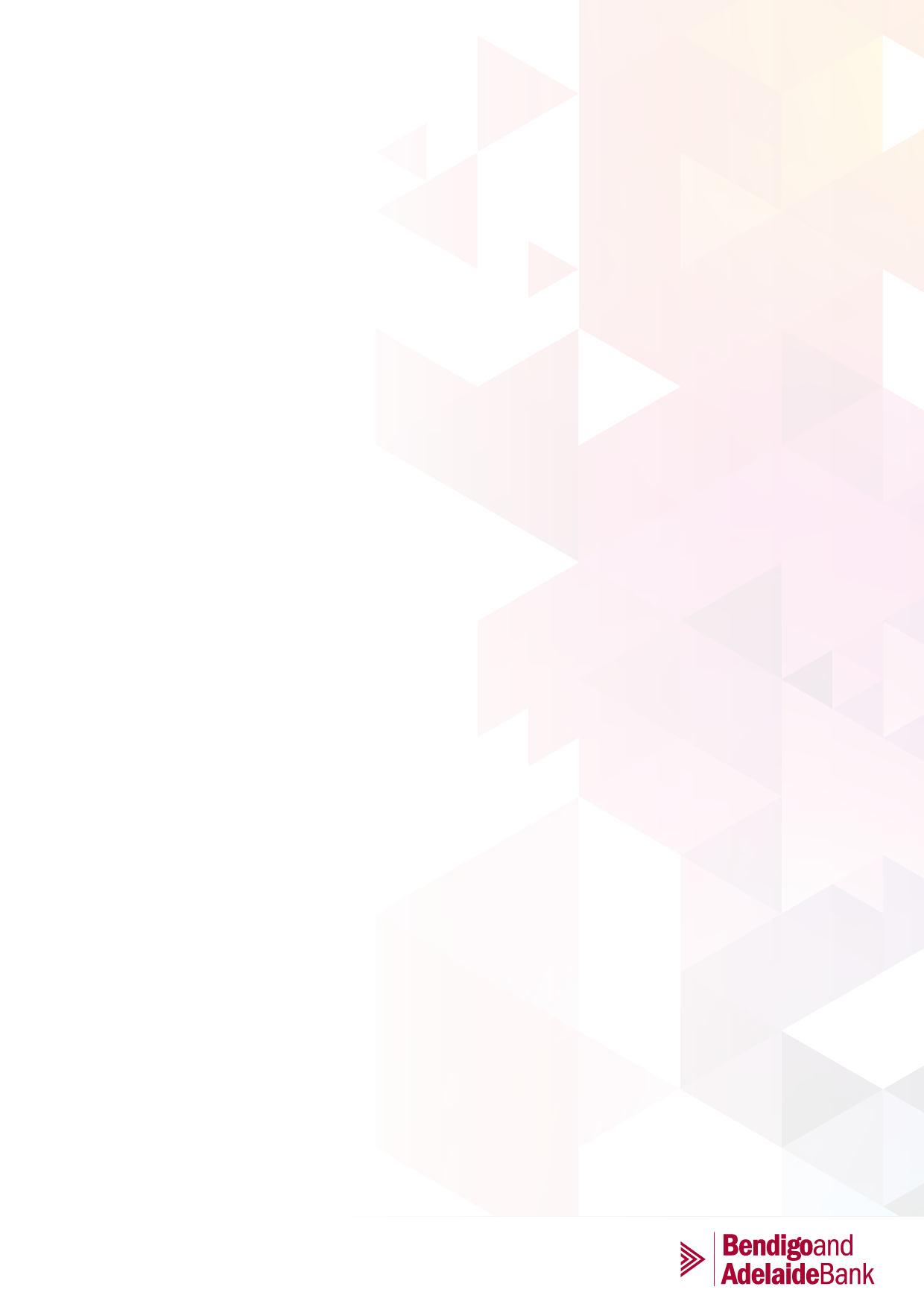 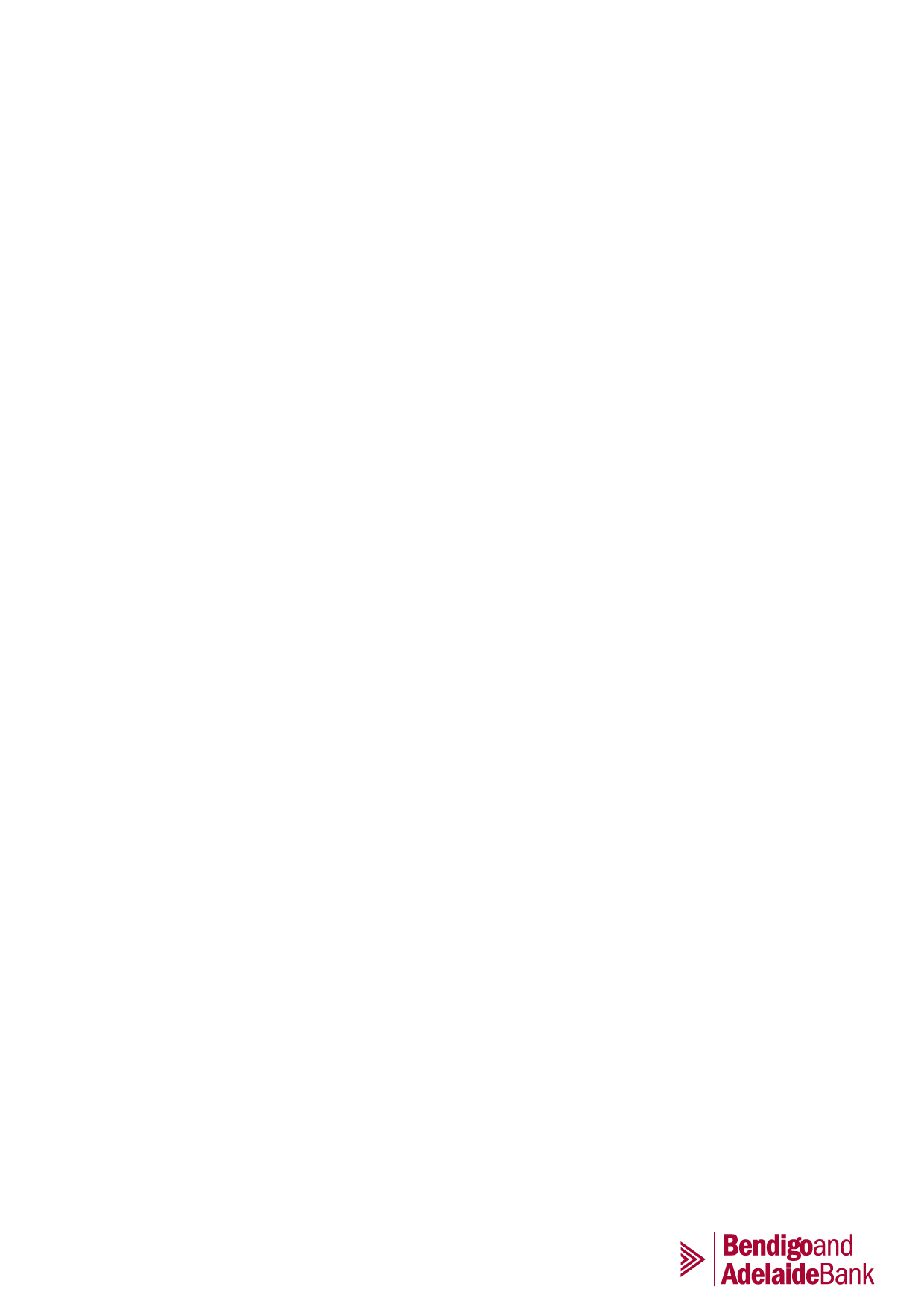 Position titleManager Asset ManagementDivisionRisk ManagementDepartmentAgri Asset ManagementDirect ReportsNoOur culture and valuesWe have a clear strategy and important work in place to become Australia's bank of choice.Our values of teamwork, integrity, performance, engagement, leadership and passion are at the core of who we are and form the expectation of the behaviours we adopt every day.We strive to have a culture that drives balanced outcomes; is open and informed for disciplined execution; that celebrates and recognises success; and where the sum is greater than its parts. To achieve this, we focus on four critical behaviours: act commercially; move fast to help customers achieve their goals; recognise people for their impact; and actively challenge the status quo.Together, we’re creating a culture we can continue to be proud of; one that will help us reach new heights.ROLE PROFILEYour division, your teamAgri AMU Mission Statement:To actively engage our customers experiencing financial difficulty with the intention of identifying an acceptable solution and strengthening our long-term relationship, whilst being prepared to act decisively where necessary to safeguard customer and shareholder interests.Our priorities:To provide our customers with every reasonable opportunity to preserve their loan, their equity and any underlying securityTo minimise and mitigate customer and Bank shareholder loss The purpose of your roleEarly problem loan identificationProvision of assistance to front line staffCustomer acknowledgement of financial difficulty and willingness to work with the BankEffective information gathering and validationGenuine and objective consideration of the facts of each individual caseAvoiding moral judgements about the circumstances that led to financial difficultyRealistic, timely and transparent decision makingActive pursuit of Customers’ exit from AMU, either by repatriation, repayment or refinanceBeing purposeful and fair in terms of the arrangements and timelines we agree with our customersFarm Debt Mediation where appropriateProgressing with legal action where the customer fails to maintain arrangementsClear and concise communication and record keepingSuperior customer service based on courteous and professional conduct and legislation / code complianceYour core relationshipsRural Bank Relationship teams based within your geographic region Regional Credit Manager, Head of Agri Credit and Senior Manager Agri Credit.Senior Manager Property Risk and that person’s respective teamSenior Manager Credit Risk and that person’s respective teamHead of Agri AMU and the national Agri AMU teamCustomers in your AUM PortfolioRural Financial Counsellors, Consultants, Accountants, Solicitors and MediatorsWhat you’re accountable forWhat you’re accountable forManagement and administration of impaired, watchlist and problem loan files.Construction and maintenance of AMU database, to ensure current records are current and reflect the recovery status of all accounts managed by AMU.  Monthly reporting to Credit Committee and Head of Asset Management.Recommend/instigate, appropriate recovery action, engage Panel Solicitors, monitor and report outcomes.Ensure recovery action is undertaken on a timely basis and in accordance with agreed timeframes.Collate and manage completion of all watchlist reports, ensure appropriate actions are in place to repatriate or exit identified clients.Recommend and/or approve (to Delegated Lending Authority level) appropriate outcomes of credit applications progressed to Head Office ABS queue.Participate in half yearly provisions review.Instigate Farm Debt Mediation meetings when appropriate and attend the formal MediationProvide ongoing support to Head of Asset Management.Project work as required, including assisting with the production of reports for APRA and external rating agencies.Overview and proactively identify potential problem clients off the monthly out of order reports.Relationship and Stakeholder ManagementDeal directly with borrowers and be objective in considering the facts of each individual case.Communicate with borrowers to establish acceptable repayment with nil/minimum loss to the bankBuild and maintain effective relationship with Regional Credit and Lending and Sales staff.Communicate, build and maintain effective relationships with internal RB staff and departmentsRisk and ComplianceDisplay model actions and behaviours to promote compliance with regulations, RB policies and procedures.Identify and manage compliance risk through identifying areas for operational process improvement.Ensure all personal mandatory risk training is completed within due datesCommitment to work, health and safetyReports and actions any discrepancies or potential risk areas identified at the operational level.Team EffectivenessWork collaboratively with members of the Bank to set and achieve Unit and Bank objectives.Actions and behaviours are consistent with the Bank’s values.Your knowledge, skills and experienceYour knowledge, skills and experienceKnowledge & skillsUnderstanding of agribusiness and commercial environmentRelationship management and interpersonal skillsHigh level analytical, problem solving and negotiation skillsCommunicate effectively both in written form and orally at all levelsComputer skills in use applications and business systemsExperience in successful completion of lending submissionHighly effective time management and organisational skillsAbility to multi-task and set prioritiesAbility to communicate and educate in key risk management concepts.Knowledge of the Rural Business’s people, products, policies, processes and systems (desired)Relevant experienceRelevant experience within the financial services sector.Relevant experience within the agribusiness sector.Experience at working both independently and in a team-oriented, collaborative environment.Extensive Credit knowledge with particular experience in Agri credit.Experience in risk and compliance management and delivery of risk and compliance management outcomes.Your qualifications and certificationsTertiary qualifications and certificates in the relevant degree is preferred.Risk responsibilityEnsure all work practices are conducted in accordance with all Bank compliance requirements, as specified in Bank policy, corporate and business unit procedures and identify and report instances of non-compliance to appropriately.CAPABILITY PROFILEKey people capabilitiesKey people capabilitiesRelationshipsCommercialityCommunicationExecutionRole ExpertiseInnovationPeople capability profilePeople capability profilePeople capability profilePeople capability profileRelationshipsResults FocusGrow SelfRole ExpertiseBuilds and maintains productive relationships with trust and integrity. Works collaboratively and is open to the perspectives of others.Sets and manages relevant goals. Is mindful of and responds to the business environment. Asks for help and reviews for learning.Grows knowledge, is curious and proactively applies learning. Builds resilience and is mindful of impact on others.Maintains role-specific standards and applies knowledge, skills and experience on-the-job.IntermediateIntermediateIntermediateIntermediateCommunicationExecutionGrow OthersCustomer FocusEffectively expresses thoughts, ideas and information. Actively listens and adapts communication style. Engages, influences and connects to our purpose to tell our story.Makes well-considered decisions, plans and delivers quality outcomes. Problem solves and acts with integrity. Holds self and others accountable.Develops others by sharing feedback, recognising and celebrating outcomes. Connects with others to guide, empower and inspire.Identifies customer goals, makes relevant recommendations and takes appropriate timely action. Collaborates across the business to deliver best outcomes for the customer.IntermediateIntermediateIntermediateIntermediatePartneringInnovationFuture ReadyCommercialityActs with intent to build sustainable partnerships with customers, community and stakeholders to deliver shared value and achieve business outcomes.Constructively challenges the status quo and offers alternatives. Seeks to improve ways of working and is open to new ideas and experiences.Exchanges and respectfully challenges perspectives and approaches. Anticipates, embraces and promotes change to achieve our vision for today and tomorrow.Applies understanding of finance, risk, people and customer for decision-making to deliver business sustainability. Takes appropriate risks and acts in the best interest of the Bank.IntermediateIntermediateIntermediateIntermediateRole motivatorsRole motivatorsExpertiseBeing recognised for specialist knowledge, providing specialist adviceAchievementGaining a sense of achievement, closure, seeing something through to completion; working towards attainable goalsImpactDirectly contributing to the success of the organisation, knowing work directly effects productivity and profit.